	บันทึกข้อความ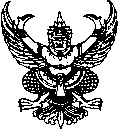 ส่วนราชการ  คณะการท่องเที่ยวและการโรงแรม  มหาวิทยาลัยมหาสารคาม  โทร 6174ที่ อว 0605.17(1)/พิเศษ  	วันที่        เรื่อง   เรียน	 ด้วยข้าพเจ้า  นาย/ นาง/ นางสาว..........................................................................................................................
รหัสนิสิต...............................................ชั้นปีที่..................สาขาวิชา......................................................................................คณะการท่องเที่ยวและการโรงแรม  มีความประสงค์.........................................................................................................................................................................................................................................................................................................................................................................................................................................................................................................เนื่องจาก......................................................................................................................................................................................................................................................................................................................................................................................................................................................................................................................................................................................................................................................................................................................................................................     	จึงเรียนมาเพื่อโปรดพิจารณาอนุมัติ						    ลงชื่อ...........................................................ผู้ยื่นคำร้อง                                                  (.............................................................................)       						วันที่.........เดือน................พ.ศ............... ความเห็นอาจารย์ที่ปรึกษา....................................................................................................................................................................................        ลงชื่อ..........................................................                  (........../................./............) ความเห็นรองคณบดีฝ่ายวิชาการ....................................................................................................................................................................................        ลงชื่อ..........................................................                  (........../................./............) ความเห็นคณบดี                            อนุมัติ                                ไม่อนุมัติ                                                    ลงชื่อ.......................................................... (........../................./............) ความเห็นคณบดี                            อนุมัติ                                ไม่อนุมัติ                                                    ลงชื่อ.......................................................... (........../................./............)